Fietsroute 34 KM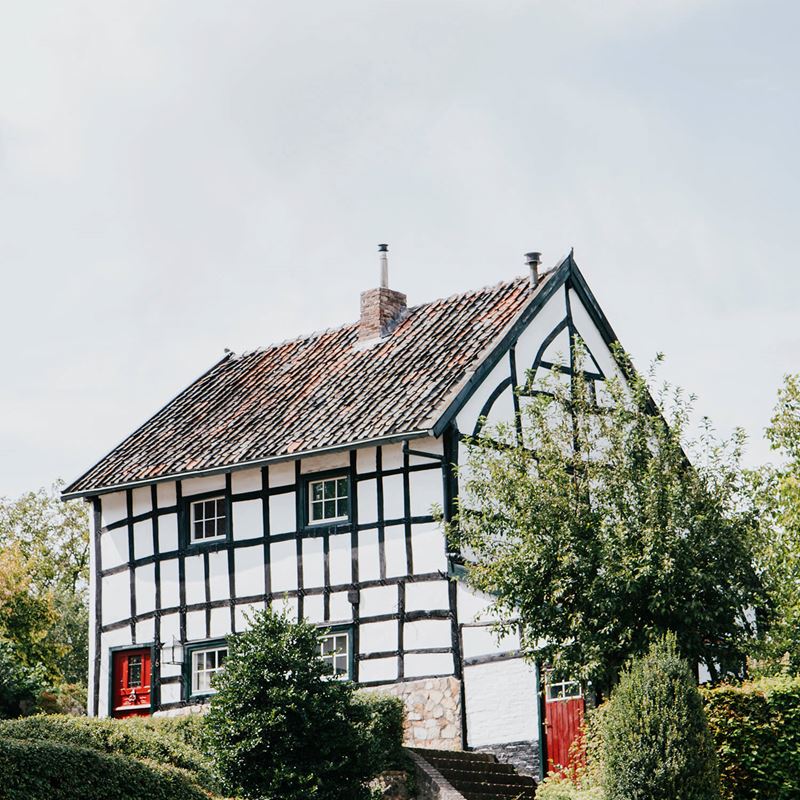 Fietsrichting startpunt. (met uw rug naar Naanhover Beemden, naar links -> y-splitsing links aanhouden, doorgaande weg naar links. Onder het tunneltje door. Volg Knooppunt 87Volg Knooppunt 88Volg Knooppunt 36Volg Knooppunt 37 Volg Knooppunt 114Volg Knooppunt 38Volg Knooppunt 38 Volg Knooppunt 89Volg Knooppunt 65 Volg Knooppunt 66Volg Knooppunt 52 Volg Knooppunt 91 Volg Knooppunt 28 Volg Knooppunt 60Volg Knooppunt 70 Volg Knooppunt 86Volg Knooppunt 24 Volg Knooppunt 84 *Terug bij vakantiewoning Naanhover Beemden Aankomst knooppunt 84 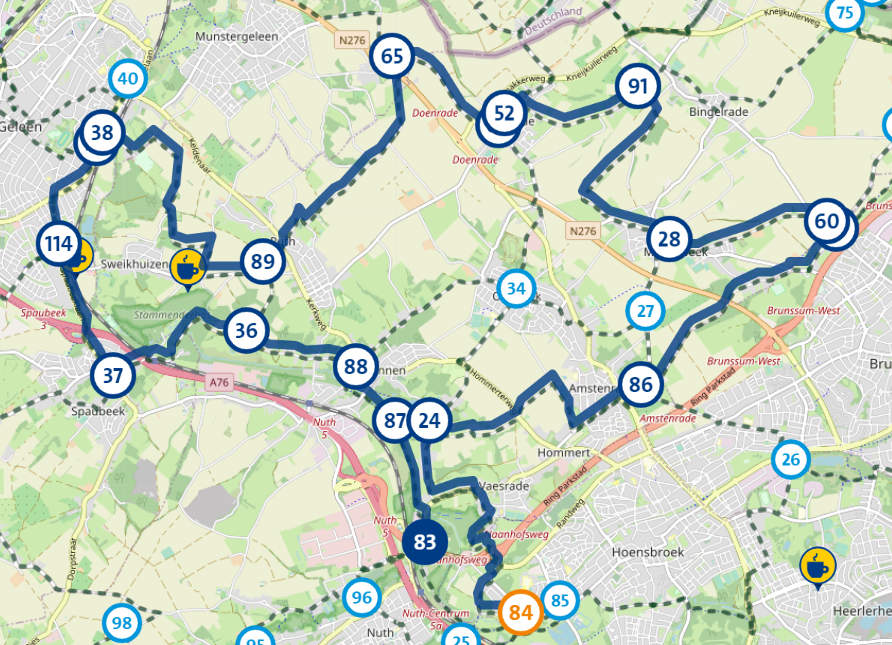 ©Op pad in BeekdaelenWij zijn niet aansprakelijk voor eventuele schade, en/of verlies van/aan uw eigendommen zoals telefoons e.dLaat een recensie achter op onze website of facebookpagina, zo help je ons samen onze kwaliteit te verbeteren. www.tedoeninbeekdaelen.jouwweb.nlvisitbeekdaelen@outlook.comFacebook : @ Op pad in Beekdaelen / Instagram: @ Oppadinbeekdaelen